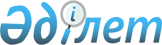 Қазақстан Республикасы Yкiметiнiң 2004 жылғы 22 желтоқсандағы N 1354 қаулысына өзгерiстер енгiзу туралыҚазақстан Республикасы Үкіметінің 2005 жылғы 17 наурыздағы N 240 Қаулысы

      "2005 жылға арналған республикалық бюджет туралы" Қазақстан Республикасының 2004 жылғы 2 желтоқсандағы  Заңын  iске асыру мақсатында Қазақстан Республикасының Үкiметi  ҚАУЛЫ ЕТЕДI: 

 

      1. "2005 жылға арналған республикалық бюджеттiк бағдарламалардың паспорттарын бекiту туралы" Қазақстан Республикасы Үкiметiнiң 2004 жылғы 22 желтоқсандағы N 1354  қаулысына  мынадай өзгерiстер енгiзiлсiн: 

      көрсетiлген қаулының 84-қосымшасында: 

      "Бюджеттiк бағдарламаны iске асыру жөнiндегі iс-шаралар жоспары" деген 6-тармақтың кестесiнде: 

      реттiк нөмiрi 3-жолдың 5-бағаны реттiк нөмiрi 6 деп саналсын; 

      реттiк нөмiрi 6-жолдың 5-бағаны реттік нөмiрi 3 деп саналсын. 

 

      2. Осы қаулы 2005 жылғы 1 қаңтардан бастап қолданысқа енгізiледi.        Қазақстан Республикасының 

      Премьер-Министрі 
					© 2012. Қазақстан Республикасы Әділет министрлігінің «Қазақстан Республикасының Заңнама және құқықтық ақпарат институты» ШЖҚ РМК
				